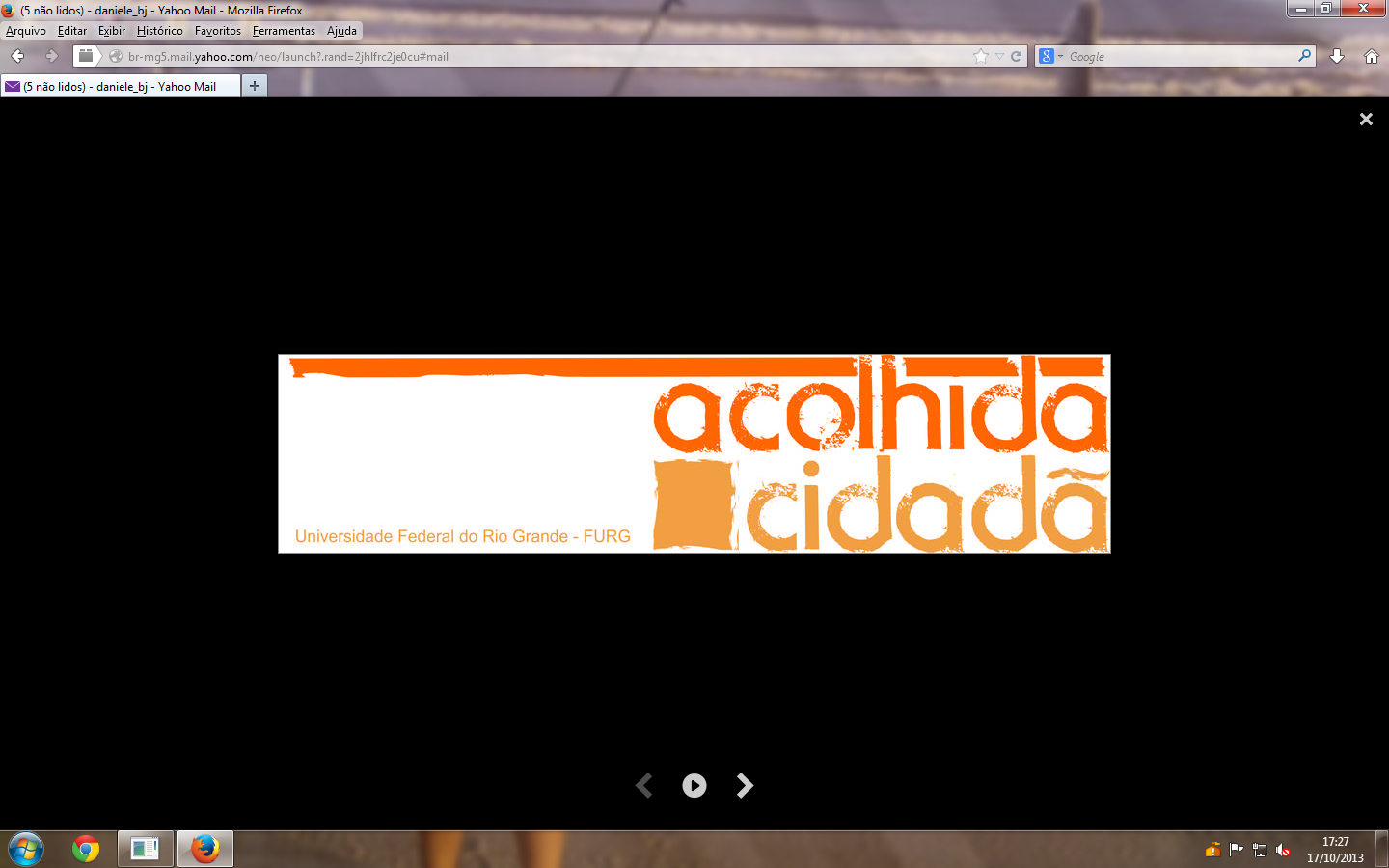 ANEXO 1 – Edital 32/2022PROJETO ACOLHIDA CIDADÃ/SOLIDÁRIAEdição 2º semestre do ano letivo de 2022Tema: Acolhida de volta às aulas: incentivando práticas solidárias aos estudantes do TIME FURGTítulo geral do projeto: 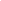 Campus, instituto, unidade administrativa, curso ou entidade envolvida: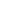 Público-alvo pretendido: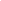 Previsão do número de estudantes que serão acolhidos no projeto:Período de realização do projeto:Início: __ /__ /__		                        Encerramento: __ / __ / __Coordenador/a do projeto:Nome: ______________________________________________________________N° de matrícula/ SIAPE/ CNPJ/ou CPF: ___________________________________Curso/Grupo/Coletivo/Campus: __________________________________________Unidade Educacional ou Administrativa: ___________________________________CPF: _____________________________ Telefone: _________________ E-mail: ___________________________________ Equipe participante (estudantes, professores, comunidade geral, outras entidades e/ou técnicos administrativos):Nome: ______________________________________________________________N° de matrícula/ SIAPE/ CNPJ/ou CPF: ___________________________________Curso/Grupo/Coletivo/Campus: __________________________________________Unidade Educacional ou Administrativa: ________________________________CPF: _____________________________ Telefone: _________________ E-mail: ___________________________________ Nome: ______________________________________________________________N° de matrícula/ SIAPE/ CNPJ/ou CPF: ___________________________________Curso/Grupo/Coletivo/Campus: __________________________________________Unidade Educacional ou Administrativa: ___________________________________CPF: _____________________________ Telefone: _________________ E-mail: ___________________________________ Obs.: Pode acrescentar no máximo 20 participantes 8 - Programação da Acolhida Cidadã: (as informações a seguir irão constar na Programação Geral da Acolhida Cidadã- Edição do 2º Semestre letivo de 2022, que será divulgada na página da FURG e da Acolhida Cidadã). OBS: Todas as atividades a serem desenvolvidas no período de Acolhida Cidadã/Solidária deverão constar no quadro acima;Orientamos que, se possível, o projeto que optar por realizar atividades online utilize um único link para todas as atividades propostas, pois facilita o acesso dos estudantes;O/A coordenador/a, junto com a equipe organizadora, ficarão responsáveis pela criação do link das atividades e a informação do(s) mesmo(s) para a equipe da Acolhida Cidadã, na inscrição do projeto;Sugerimos, que mesmo com a inclusão de todas as atividades na programação geral da Acolhida Cidadã, os projetos sejam amplamente divulgados nos meios digitais utilizados pelo grupo que submeteu a proposta, para informar e estimular a adesão.9 - Camisetas: (    ) Sim  ou  (    ) Não     Serão distribuídas até 05 camisetas do Programa Acolhida Cidadã por projeto. Salientamos que serão priorizados os cursos que tem estudantes ingressantes no 2º semestre de 2022. Poderá, ainda, haver divergência entre solicitação e a oferta, pois as camisetas serão disponibilizadas de acordo com estoque na PRAE: 10 – Garrafinhas para água:  (     ) Sim  ou  (    ) Não   Quantidade:____Serão distribuídas garrafinhas para água, exclusivamente, para os estudantes ingressantes do 2º semestre de 2022. Poderá, ainda, haver divergência entre solicitação de quantidade e a oferta, pois as garrafinhas serão disponibilizadas de acordo com estoque na PRAE.11 - Cartaz com QR Code  (    ) Sim     ou     (    ) Não   	Serão impressos até 10 cartazes, conforme o cronograma do item 8, para os projetos que submeterem a arte em formato de folha A3, com arquivo salvo em JPEG ou PDF, no momento da inscrição. Além da arte, o cartaz precisa conter, obrigatoriamente, um QR Code que apresente informações sobre o campus, curso, unidade, programa, projeto, entre outros.12 - Palestra da PRAE: Inserção Universitária (    ) Sim  ou  (    ) Não     	A PRAE possui a palestra intitulada “Inserção Universitária”, na qual apresenta a Pró-Reitoria de Assuntos Estudantis, bem como as ações e políticas de permanência na FURG, visando à orientação e participação dos estudantes na vida universitária. A palestra será conduzida pelos/as técnicos/as administrativos/as da equipe PRAE e leva em torno de 60 min. Nesta edição, será disponibilizada no formato presencial, exclusivamente. Se os organizadores do projeto optarem pela palestra, basta inserir “Palestra de Inserção Universitária” no Quadro “Programação da Acolhida Cidadã” (item 8, do Anexo I) com local, data e horário. Caso a equipe da Acolhida não consiga atender da forma prevista, entrará em contato com o responsável do projeto para negociar uma nova data e/ou horário.Perfil dos participantesIngressantes do 2º semestre de 2022Estudante que estão retornando às aulas no 2º semestre de 2022Número de participantesPROGRAMAÇÃO DA ACOLHIDA CIDADÃPROGRAMAÇÃO DA ACOLHIDA CIDADÃPROGRAMAÇÃO DA ACOLHIDA CIDADÃPROGRAMAÇÃO DA ACOLHIDA CIDADÃPROGRAMAÇÃO DA ACOLHIDA CIDADÃTítulo da AtividadeDataHorárioLocal em que será realizada a atividade se presencial e/ou Link da Sala Virtual/Live, se onlineDescrição objetiva da Atividade (No máximo 01 parágrafo)Quantidades: máximo 5Quantidades: máximo 5PPPMGGGXXG